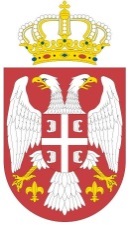 Република СрбијаМинистарство пољопривреде,         ШУМАРСТВА И ВОДОПРИВРЕДЕУправа за аграрна плаћањаБр: 404-02-46/2019-07Датум: 28.10.2019. године		     БеоградНа основу члана 108. став 1. Закона о јавним набавкама („Службени гласник РС“, бр. 124/2012, 14/2015 и 68/2015) и Извештаја о стручној оцени понуда број 404-02-46/2019-07 од 23.10.2019. године, вршилац дужности директора Управе за аграрна плаћања доноси ОДЛУКУ  O ДОДЕЛИ УГОВОРА	ДОДЕЉУЈЕ СЕ уговор у поступку јавне набавке мале вредности, ЈНМВ 12/2019 за набавку ситне информатичке и друге опреме за потребе Сектора контроле на лицу места (СКЛМ), наручиоца Министарства пољопривреде, шумарства и водопривреде – Управа за аграрна плаћања најповољнијем понуђачу, ALFA INŽENJERING USLUGE SISTEMA OBEZBEĐENJA ZORAN MARKOVIĆ PR Beograd, са седиштем у Београду, Станка Пауновића 45.	Вредност уговора износи 1.118.400,00 динара без пореза на додату вредност, односно 1.342.080,00 динара са порезом на додату вредност.О б р а з л о ж е њ еМинистарство пољопривреде, шумарства и водопривреде -Управа за аграрна плаћања је дана 4.10.2019. године донело Одлуку о покретању поступка број 404-02-46/2019-07 за доделу уговора у поступку јавне набавке мале вредности, ЈНМВ 12/2019 за набавку ситне информатичке и друге опреме за потребе Сектора контроле на лицу места (СКЛМ).Комисија за јавну набавку образована решењем 404-02-46/2019-07 од 4.10.2019. године је спровела поступак јавног отварања понуда за предметну јавну набавку дана 22.10.2019. године, а извештај о стручној оцени понуда је саставила дана 23.10.2019. године. Предмет јавне набавке су добра и то ситна информатичка и друга опрема за потребе Сектора контроле на лицу места (СКЛМ), а шифра из Општег речника набавки је 31000000 (електричне машине, апарати, опрема и потрошни материјал).Редни број јавне набавке из плана јавних набавки: 1.1.10, редни број спровођења јавне набавке је ЈНМВ број 12/2019.Спроведен је поступак јавне набавке мале вредности.Процењена вредност јавне набавке је 1.120.000,00 динара без пореза на додату вредност. Средства за ову јавну набавку у финансијском плану Наручиоца обезбеђена су на економској класификацији (конто) 426910 (материјал за посебне потребе), 426911 (потрошни материјал) и 469913 (алат и инвентар).Основни подаци о понуђачима:- USPON DOO ČAČAK, са седиштем у Чачку, Булевар ослобођења 17, матични број 06084613, законски заступник Владимир Крстић.	- ALFA INŽENJERING USLUGE SISTEMA OBEZBEĐENJA ZORAN MARKOVIĆ PR Beograd, са седиштем у Београду, Станка Пауновића 45, матични број	 60195374, законски заступник Зоран Марковић.Називи, односно имена понуђача чије су понуде одбијене и разлози за њихово одбијање: Понуђач USPON D.o.o. Čačak је дао понуду у износу од 1.144.120,00 динара, што је више од процењене вредности јавне набавке која износи 1.120.000,00 динара без ПДВ-а.  Такође није доставио доказе о испуњавању додатног услова из чл.75. и 76. Закона, односно копије лиценци за пуштање у рад, одржавање и обуку наручиоца за понуђене ГПС уређаје за мин. 2 запослена. Додела уговора извршена је сходно критеријуму утврђеном позивом за подношење понуда и конкурсном документацијом, тако да је на понуђаче који су доставили прихватљиве понуде примењен критеријум  „најнижа понуђена цена”.Комисија је утврдила да понуда понуђача ALFA INŽENJERING USLUGE SISTEMA OBEZBEĐENJA ZORAN MARKOVIĆ PR Beograd испуњава све услове из члана 75. и 76. Закона о јавним набавкама, а како је то захтевано конкурсном документацијом. Ранг листа понуђача:Комисија је након прегледа благовремених, одговарајућих и прихватљивих понуда утврдила да је понуђач ALFA INŽENJERING USLUGE SISTEMA OBEZBEĐENJA ZORAN MARKOVIĆ PR Beograd са седиштем у Београду, Станка Пауновића 45, чија је понуда код наручиоца заведена под бројем 404-02-46/2/2019-07, понудио најнижу цену у износу од 1.118.400,00 динара без пореза на додату вредност.Назив понуђача коме се додељује уговор: ALFA INŽENJERING USLUGE SISTEMA OBEZBEĐENJA ZORAN MARKOVIĆ PR Beograd, са седиштем у Београду, Станка Пауновића 45, матични број 60195374, законски заступник Зоран Марковић.ПОУКА О ПРАВНОМ ЛЕКУ:Против ове одлуке може се наручиоцуподнети захтев за заштиту права у року од 5 (пет) дана од дана објаве на Порталу јавних набавки, а копија се истовремено доставља и Републичкој комисији за заштиту права упоступцима јавних набавки	.				   в.д. директора Биљана Петровић Ред.бројПонуђачУкупна понуђена цена за без ПДВ-а1.ALFA INŽENJERING USLUGE SISTEMA OBEZBEĐENJA ZORAN MARKOVIĆ PR Beograd1.118.400,00 динара